MINISTÉRIO DA EDUCAÇÃO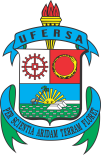 UNIVERSIDADE FEDERAL RURAL DO SEMI-ÁRIDOCENTRO DE CIÊNCIAS BIOLÓGICAS E DA SAÚDEDEPARTAMENTO DE BIOCIÊNCIAS FICHA DE INSCRIÇÃO PARA SELEÇÃO DE MONITOR REMUNERADO EM ZOOLOGIA DE VERTEBRADOS – 2022.1PROFESSORA/ORIENTADORA: Luciana Vieira de PaivaNome do(a) Aluno(a): ________________________________________________________Matrícula: _____________________    Curso: ____________________________________E-mail: ___________________________________________________________________Telefone: _____________________    Nota na Disciplina*: __________________________IRA no semestre atual*:  _________________ (*comprovar com histórico escolar)Horários disponíveis para desenvolver as atividades da monitoria: _____________________________________________________________________________________________Estou ciente de todos os pré-requisitos para minha inscrição (Edital DBio 08/2022 e Resolução CONSINI/UFERSA 03/2013)Mossoró, ____ de ________________de ______._______________________________________________Assinatura